СОВЕТ НОВОКУСКОВСКОГО СЕЛЬСКОГО ПОСЕЛЕНИЯАСИНОВСКИЙ РАЙОН ТОМСКАЯ ОБЛАСТЬРЕШЕНИЕ24.10.2017                                                                                                                                № 15с. Ново-КусковоО внесении изменений в решение Совета Новокусковского сельского поселения от 09.02.2017 № 228 «Об утверждении Положения о расчете размера платы за пользование жилым помещением для нанимателей жилых помещений по договорам социального найма и договорам найма жилых помещений муниципального жилищного фонда» С целью приведения муниципальной нормативной правовой базы в соответствие с действующим законодательствомСОВЕТ НОВОКУСКОВСКОГО СЕЛЬСКОГО ПОСЕЛЕНИЯ РЕШИЛ:1. Внести в Положение о расчете размера платы за пользование жилым помещением для нанимателей жилых помещений по договорам социального найма и договорам найма жилых помещений муниципального жилищного фонда (далее – Положение), утвержденное решением Совета Новокусковского сельского поселения от 09.02.2017 № 228, следующие изменения: 1) часть 3 Положения изложить в следующей редакции:«3. Базовый размер платы за наем жилого помещения1) Базовый размер платы за наем жилого помещения определяется по формуле 2: Формула 2
, где 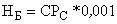 
HБ - базовый размер платы за наем жилого помещения;СРС - средняя цена 1 кв. м общей площади квартир на вторичном рынке жилья в Томской области, предоставляемых по договорам социального найма и договорам найма жилых помещений.2) Средняя цена 1 кв. м общей площади квартир на вторичном рынке жилья в Томской области, предоставляемых по договорам социального найма и договорам найма жилых помещений, определяется по актуальным данным Федеральной службы государственной статистики, которые размещаются в свободном доступе в Единой межведомственной информационно-статистической системе (ЕМИСС).В случае отсутствия в ЕМИСС указанной информации по Томской области используется средняя цена 1 кв. м общей площади квартир на вторичном рынке жилья по Сибирскому федеральному округу.».	3. Настоящее решение подлежит официальному опубликованию на сайте Новокусковского сельского поселения www.nkselpasino.ru и обнародованию в «Информационном бюллетене». Глава сельского поселения                                                                           А.В. Карпенко